Je  m’appelle:_____________________________________________ La  date: ____________________________________________________________Les  Pièces  de  la  Maison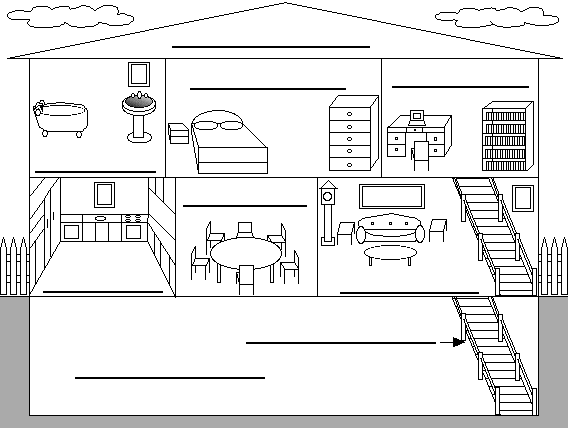 